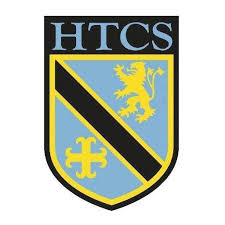                           Mathematics Faculty                         Year 10 Foundation – Summer Term 2                         Unit 11 Overview – Transformations and SimilarityTopicKey IdeasProgressProgressProgressTopicKey IdeasRAGTransformations and SimilarityI can transform shapes by reflection, rotation, translation and enlargement.Transformations and SimilarityI can describe transformations.Transformations and SimilarityI can calculate the sum and difference of two vectors and scalar multiples.Transformations and SimilarityI can recognise similar shapes and calculate missing lengths.LessonLearning FocusAssessmentKey Words1Reflecting shapes on a grid.  Describing reflections (CM clips 272 – 274)Formative assessment strategies e.g. MWBs, whole class questioning, Diagnostic Questions, SLOP time with self-assessment, Live Marking etc.Assessment is also supported with our use of ILOs, set through Century Learning, Corbettmaths, Dr Frost Maths and Justmaths.Finally, units are assessed through skills checks and half termly assessments, as part of our Assessment Calendar in Mathematics.transformation, reflection, symmetry, equation2Rotating shapes on a grid.  Describing rotations (CM clip 275)Formative assessment strategies e.g. MWBs, whole class questioning, Diagnostic Questions, SLOP time with self-assessment, Live Marking etc.Assessment is also supported with our use of ILOs, set through Century Learning, Corbettmaths, Dr Frost Maths and Justmaths.Finally, units are assessed through skills checks and half termly assessments, as part of our Assessment Calendar in Mathematics.transformation, rotation, direction, (anti-)clockwise, degree, centre3Translating shapes.  Using vectors to describe translations (CM clips 325 – 326)Formative assessment strategies e.g. MWBs, whole class questioning, Diagnostic Questions, SLOP time with self-assessment, Live Marking etc.Assessment is also supported with our use of ILOs, set through Century Learning, Corbettmaths, Dr Frost Maths and Justmaths.Finally, units are assessed through skills checks and half termly assessments, as part of our Assessment Calendar in Mathematics.transformation, translation, vector, direction4Enlarging shapes by a positive and fractional scale factor.  Describing enlargements (CM clips 104 - 107)Formative assessment strategies e.g. MWBs, whole class questioning, Diagnostic Questions, SLOP time with self-assessment, Live Marking etc.Assessment is also supported with our use of ILOs, set through Century Learning, Corbettmaths, Dr Frost Maths and Justmaths.Finally, units are assessed through skills checks and half termly assessments, as part of our Assessment Calendar in Mathematics.transformation, enlargement, scale factor, positive, fractional, centre5Transforming shapes by a combination of reflections, rotations and translations (CM clips 272 – 274, 275, 325 – 326 & 104 – 107)Formative assessment strategies e.g. MWBs, whole class questioning, Diagnostic Questions, SLOP time with self-assessment, Live Marking etc.Assessment is also supported with our use of ILOs, set through Century Learning, Corbettmaths, Dr Frost Maths and Justmaths.Finally, units are assessed through skills checks and half termly assessments, as part of our Assessment Calendar in Mathematics.transformation, reflection, symmetry, equation, rotation, direction, (anti-)clockwise, degree, centre, translation, vector, direction, enlargement, scale factor, positive, fractional6Calculating and representing graphically the sum of two vectors, the difference of two vectors and a scalar multiple of a vector (CM clip 353a)Formative assessment strategies e.g. MWBs, whole class questioning, Diagnostic Questions, SLOP time with self-assessment, Live Marking etc.Assessment is also supported with our use of ILOs, set through Century Learning, Corbettmaths, Dr Frost Maths and Justmaths.Finally, units are assessed through skills checks and half termly assessments, as part of our Assessment Calendar in Mathematics.vector, column, notation, sum, difference, scalar 7Recognising similar shapes.  Calculating lengths of similar shapes (CM clips 291 – 292)Formative assessment strategies e.g. MWBs, whole class questioning, Diagnostic Questions, SLOP time with self-assessment, Live Marking etc.Assessment is also supported with our use of ILOs, set through Century Learning, Corbettmaths, Dr Frost Maths and Justmaths.Finally, units are assessed through skills checks and half termly assessments, as part of our Assessment Calendar in Mathematics.similar, similarity, triangle, length, angle, enlargement, scale factor8Comparing lengths, areas and volumes of similar shapes.Formative assessment strategies e.g. MWBs, whole class questioning, Diagnostic Questions, SLOP time with self-assessment, Live Marking etc.Assessment is also supported with our use of ILOs, set through Century Learning, Corbettmaths, Dr Frost Maths and Justmaths.Finally, units are assessed through skills checks and half termly assessments, as part of our Assessment Calendar in Mathematics.similar, length, scale factor, area, volume, square, cube